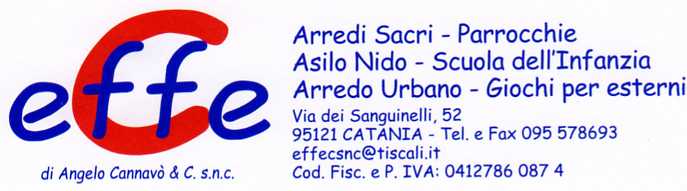 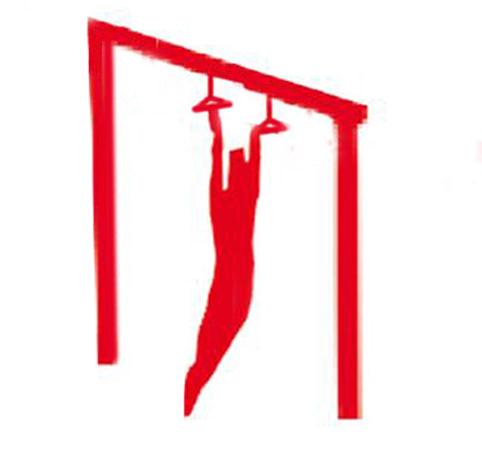 Descrizione:Tappa per il percorso vita, realizzata tramite una traveposta a 300 cm da terra, su cui sono fissati anellisospesi per permettere diversi tipi di esercizi disospensione.La struttura si compone di pali verticali (2 coppie dipali a sezione 9x9 cm) e una trave orizzontale di 200cm di lunghezza.La stazione è completa di cartello con descrittol'esercizio in questione, il numero di ripetute
Tipo di scuola: adulto
Categoria : Percorso Vita in legno
Codice: EP02085